Praha - Příjezdový cestovní ruch v roce 2015 – celkové zhodnoceníVe zkratce:Hostů celkem: 6,605.776
ze zahraničí: 5,714.835 (86,5 %)
z tuzemska: 890.941 (13,5 %)Celkově v Praze přírůstek hostů o 509.761 osob (8,4 %)
ze zahraničí přírůstek o 399.781 osob (7,5 %)
návštěvnost z ČR přírůstek o 109.980 osob (14,1 %)Nejsilnější návštěvnost: 3. čtvrtletíPočet hostů byl nejvyšší v srpnu, nejnižší v lednu.Hlavní zdrojové země z hlediska počtu hostů: Německo, USA, Spojené království Velké Británie a Severního Irska65,2 % všech zahraničních hostů přijelo z Evropy (bez započítání Ruska), 
15,3 % z Asie
Podíl Ruska jako samostatné oblasti poklesl v důsledku takřka 40% odlivu hostů z této země z loňských 8,9 % na 5,2 %
Vzhledem k dlouhé době pobytu však podíl Ruska na celkovém počtu zahraničních přenocování tvořil 7,9 %, 
podíl Asie z důvodu kratší doby pobytu 13,3 %Přírůstek počtu hostů v kategorii celkem a v kategorii nerezidenti probíhá nepřetržitě již od června 2014, v kategorii rezidenti pak od listopadu 2014Největší přírůstky počtu hostů: Německo, Jižní Korea, USAPřenocování celkem: 15,917.265 nocí
ze zahraničí: 14,341.089 (90,1 %)
z České republiky: 1,576.176 (9,9 %)Celkově v Praze přírůstek přenocování o 1,166.978 nocí (7,9 %)
ze zahraničí přírůstek o 959.356 nocí (7,2 %)
u rezidentů přírůstek o 207.622 nocí (15,2 %)Průměrná délka přenocování celkem: 2,4 noci
nerezidenti: 2,5 noci; rezidenti: 1,8 nociNejdelší průměrná doba pobytu: Rusko (3,8 noci), Malta (3,7), Izrael (3,3);
Nejkratší průměrná doba pobytu: Jižní Korea (1,7 noci), Čína (1,8)Praha eviduje v současné době 797 hromadných ubytovacích zařízení, 
41 854 pokojů, 91 059 lůžek a 1062 míst pro stany a karavanyVyužití pokojů v hotelech bylo 61,8 %, čisté využití lůžek 55,1 %
Nejvyšší míru využití pokojů a lůžek vykazují 5* hotely
Praha dosáhla v roce 2015 v oblasti incomingu dalšího významného nárůstu, přičemž byl překonán jak dosavadní rekord v počtu hostů ubytovaných v hromadných ubytovacích zařízeních, tak i počet jejich přenocování. Obě sledované hodnoty přitom každoročně stoupají již od roku 2012, od kterého existují srovnatelné časové řady. 
HostéV průběhu roku 2015 zaznamenala pražská HUZ příjezd celkem 6,605.776 návštěvníků; z čehož bylo 890.941 rezidentů (13,5 %) a 5,714.835 nerezidentů (86,5 %).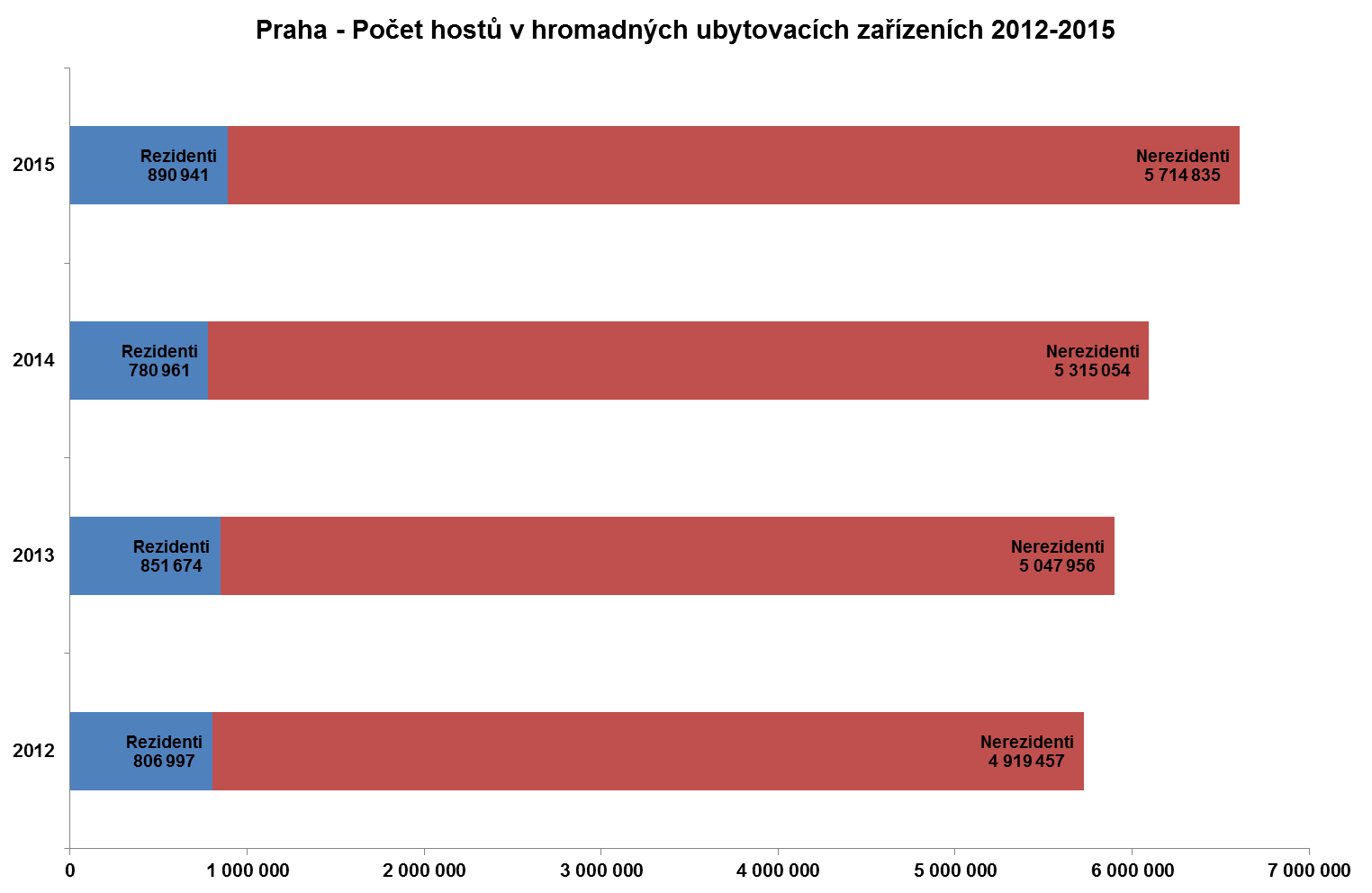 
Z hlediska sezónnosti vévodilo v počtu příjezdů celému roku tradičně třetí čtvrtletí, během kterého přicestovalo do pražských HUZ více než 2 miliony osob. Nejslabší bylo čtvrtletí první. Ve třetím kvartále bylo dosaženo i nejvyššího přírůstku v počtu hostů.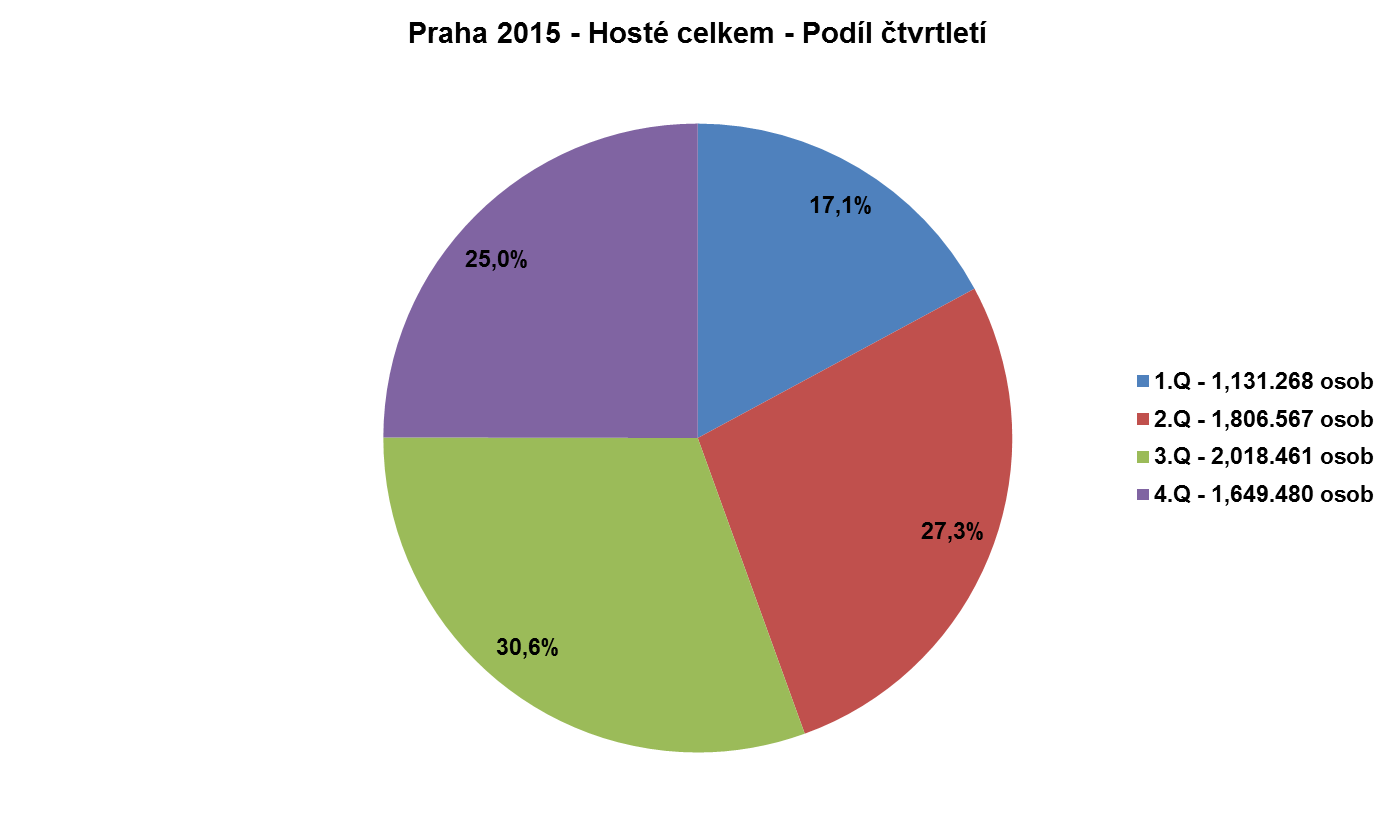 Celkový meziroční přírůstek počtu hostů české metropole činil v roce 2015 509.761 osob (8,4 %), na čemž se významně podíleli zahraniční i domácí návštěvníci Prahy. Rezidentů přijelo více o 109.980 (14,1 %), nerezidentů přibylo 399.781 (7,5 %).

Rozložení návštěvnosti do jednotlivých měsíců bylo v souladu s dlouhodobým vývojem nerovnoměrné. Měsícem, který dokázal celkově přilákat hostů nejvíce, se stal opět srpen. 
Jen o necelých 15 tisíc hostů za ním zaostával červenec. Hranici 600 tisíc návštěvníků ale překonaly i květen, červen, září a říjen. Nejméně lidí se do Prahy vypravilo v lednu.
K meziročnímu nárůstu počtu hostů v celkovém vyjádření dochází v měsíčních porovnáních nepřetržitě již od června 2014.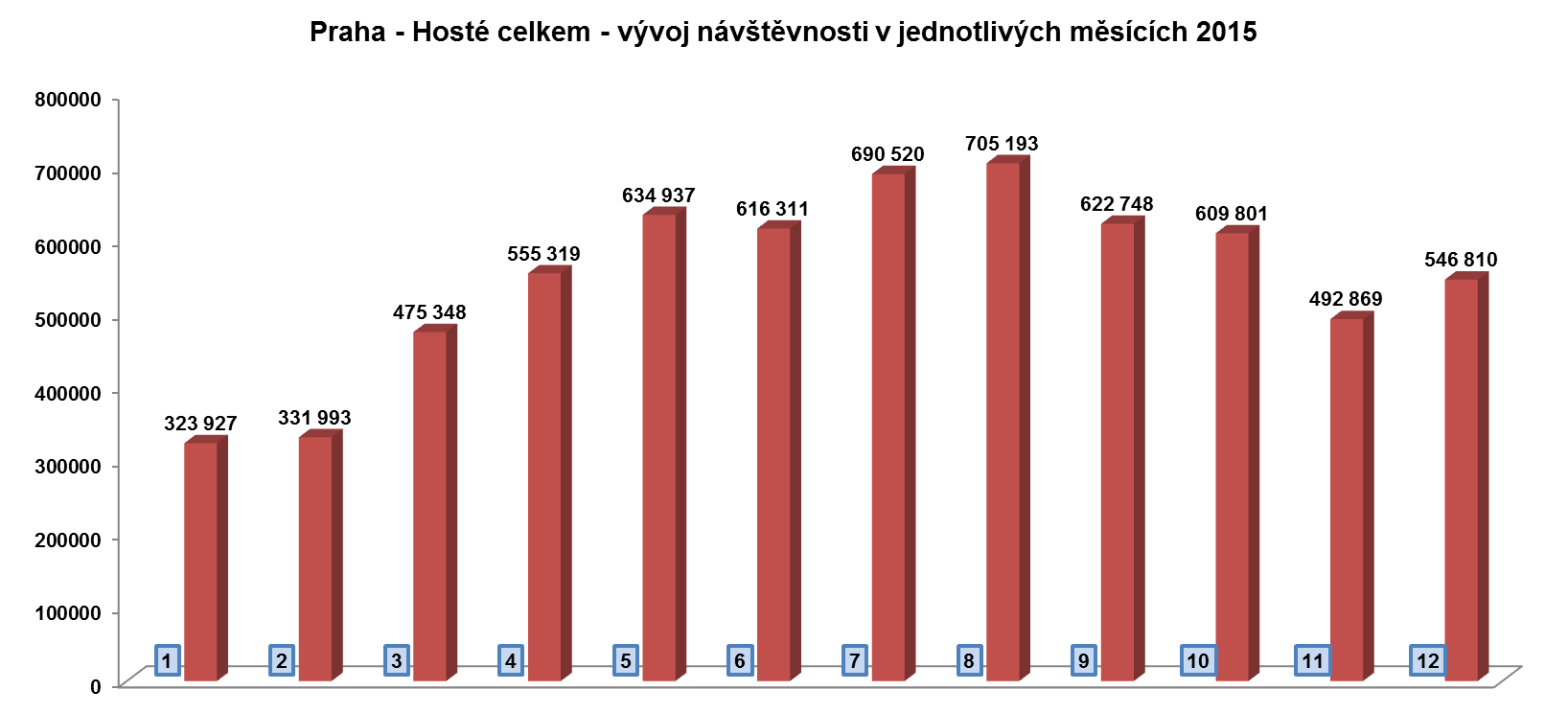 PřenocováníV roce 2015 bylo v Praze realizováno celkem 15,917.265 přenocování. Počet přenocování zahraničních návštěvníků přitom dosáhl hodnoty 14,341.089 (90,1 %); Češi uskutečnili 1,576.176 noclehů (9,9 %).Celkový počet přenocování uskutečněných během roku 2015 v pražských hromadných ubytovacích zařízeních se v porovnání s rokem 2014 zvýšil o 1,166.978 noclehů (7,9 %). Nárůst přenocování ze strany cizinců byl zaevidován ve výši 959.356 noclehů (7,2 %), domácí návštěvníci strávili v Praze meziročně o 207.622 nocí (15,2 %) více.Nejvíce přenocování se v Praze uskutečnilo v srpnu, nejméně v únoru, přičemž rozdíl mezi oběma měsíci s extrémními hodnotami přesahuje jeden milion přenocování. 

Průměrná délka přenocování zůstává meziročně nezměněna.Celkem: 2,4 nociNerezidenti: 2,5 nociRezidenti: 1,8 noci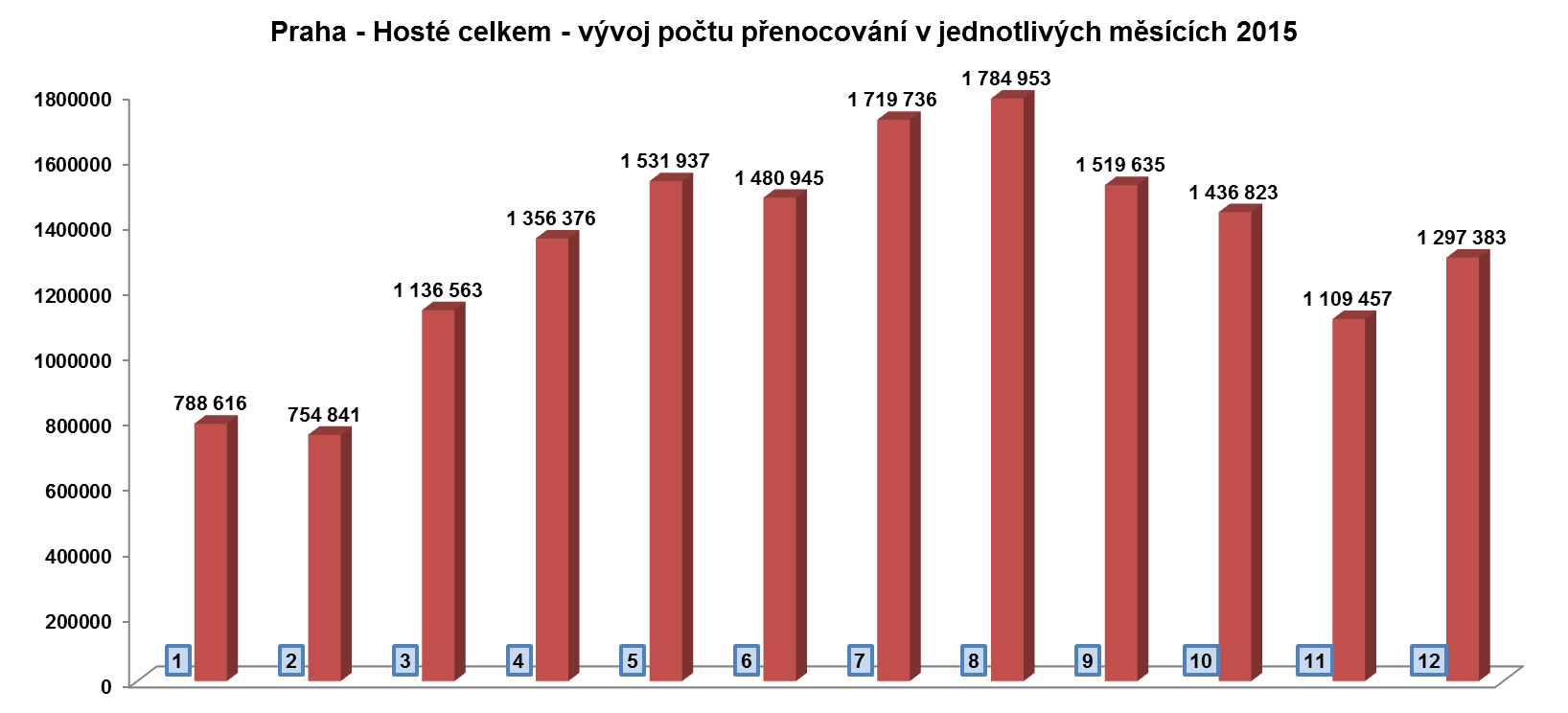 1. RezidentiVe sledovaném období přijelo do Prahy 890.941 Čechů, což je 13,5 % z celkového množství hostů. Meziroční přírůstek tak dosáhl hodnoty 109.980 osob (14,1 %).
Ve skupině rezidentů evidujeme v měsíčních porovnáních nepřetržitý sled meziročních přírůstků již od listopadu 2014.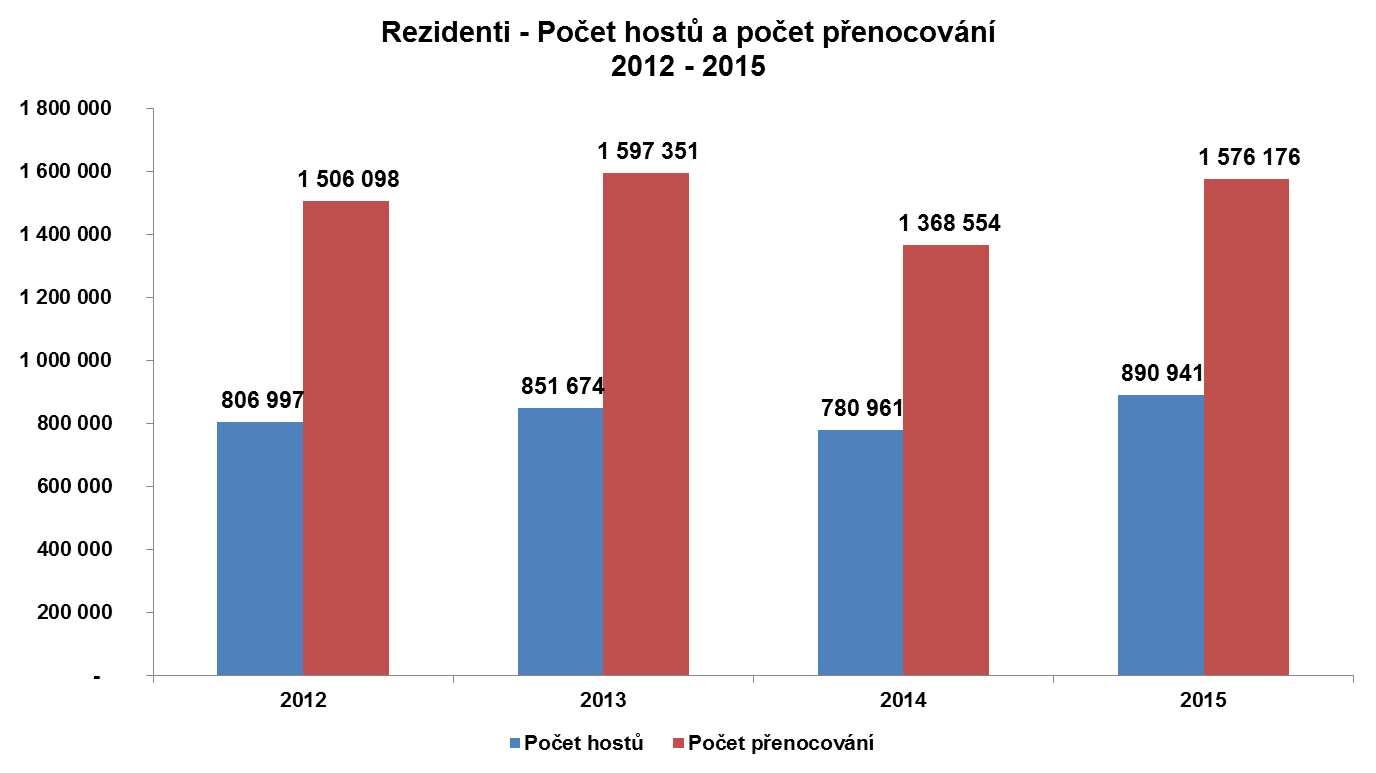 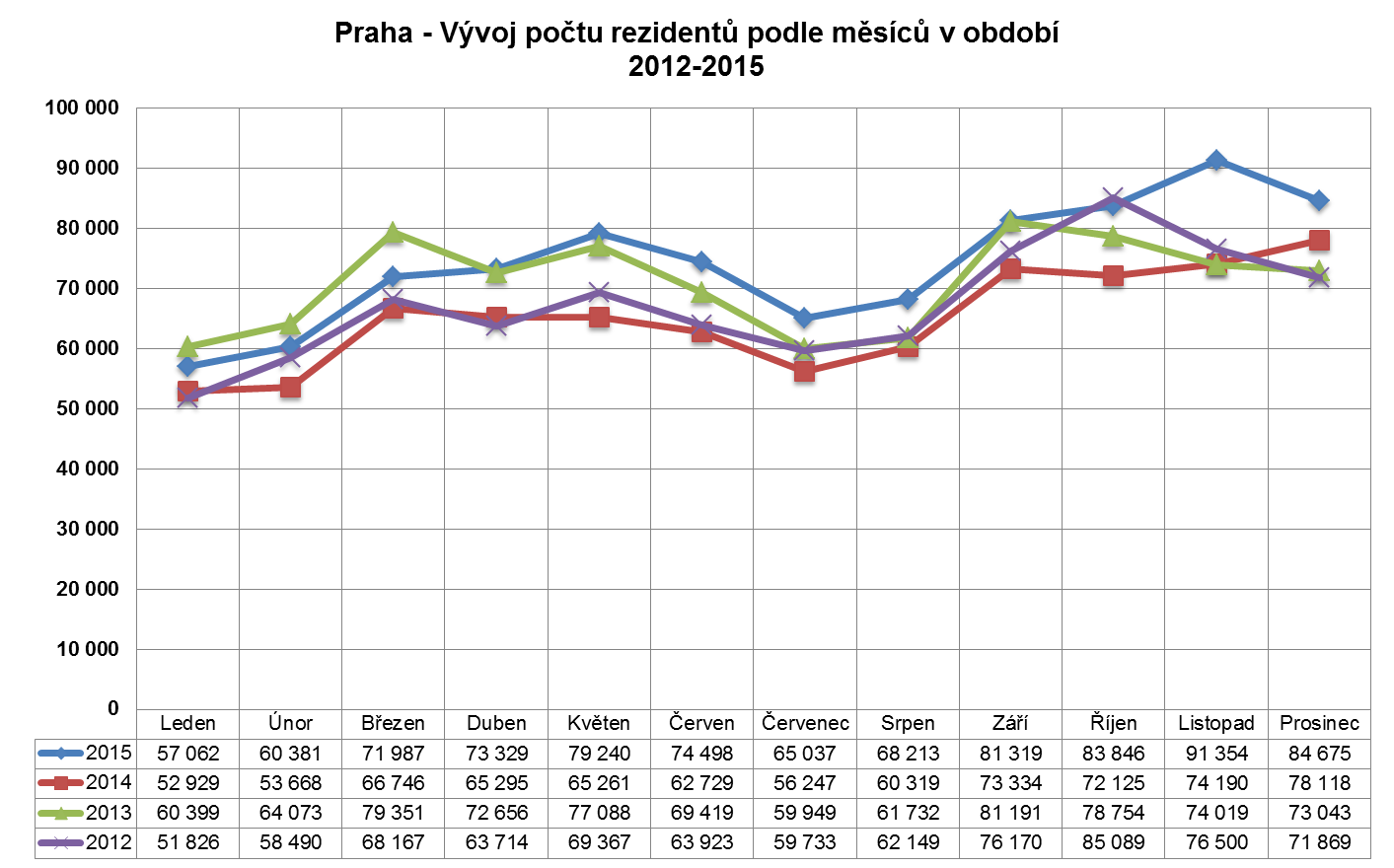 Při porovnávání čtvrtletní návštěvnosti rezidentů vedou poslední tři měsíce roku. 
Nejpreferovanějším měsícem z hlediska Čechů byl pro návštěvu Prahy listopad, kdy jich přijelo více než 90 tisíc. Menší zájem o pobyt v Praze se projevil v lednu a v únoru a tradičně i v obou hlavních prázdninových měsících.
Češi uskutečnili během roku 2015 v Praze 1,576.176 přenocování, čímž bylo dosaženo výrazného přírůstku 207.622 noclehů (15,2 %).2. NerezidentiJak v kategorii příjezdů zahraničních návštěvníků, tak i v kategorii počtu jejich přenocování bylo dosaženo rekordu.Praha přivítala ve svých HUZ v souhrnu za rok 2015 5,714.835 cizinců.
Toto číslo potvrzuje dosažení meziročního přírůstku v hodnotě 399.781 osob (7,5 %).
Nerezidenti strávili během roku 2015 v české metropoli 14,341.089 nocí. 
To je meziročně o 7,2 % - tedy 959.356 přenocování více. 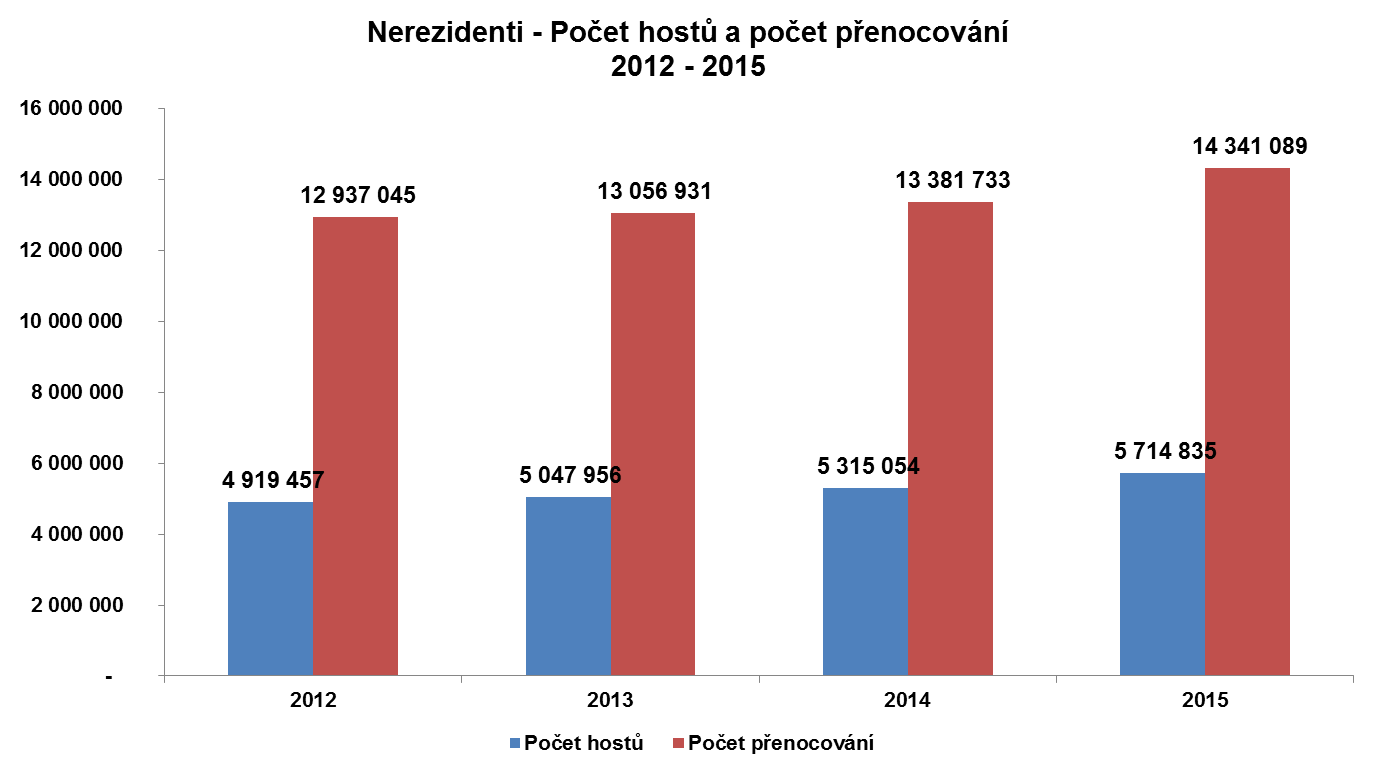 Nejatraktivnějším čtvrtletím pro nerezidenty v Praze byl třetí kvartál, z měsíců dominoval srpen, kterému zdatně konkuroval červenec. Leden ani únor naopak k návštěvě českého hlavního města příliš nevybízely.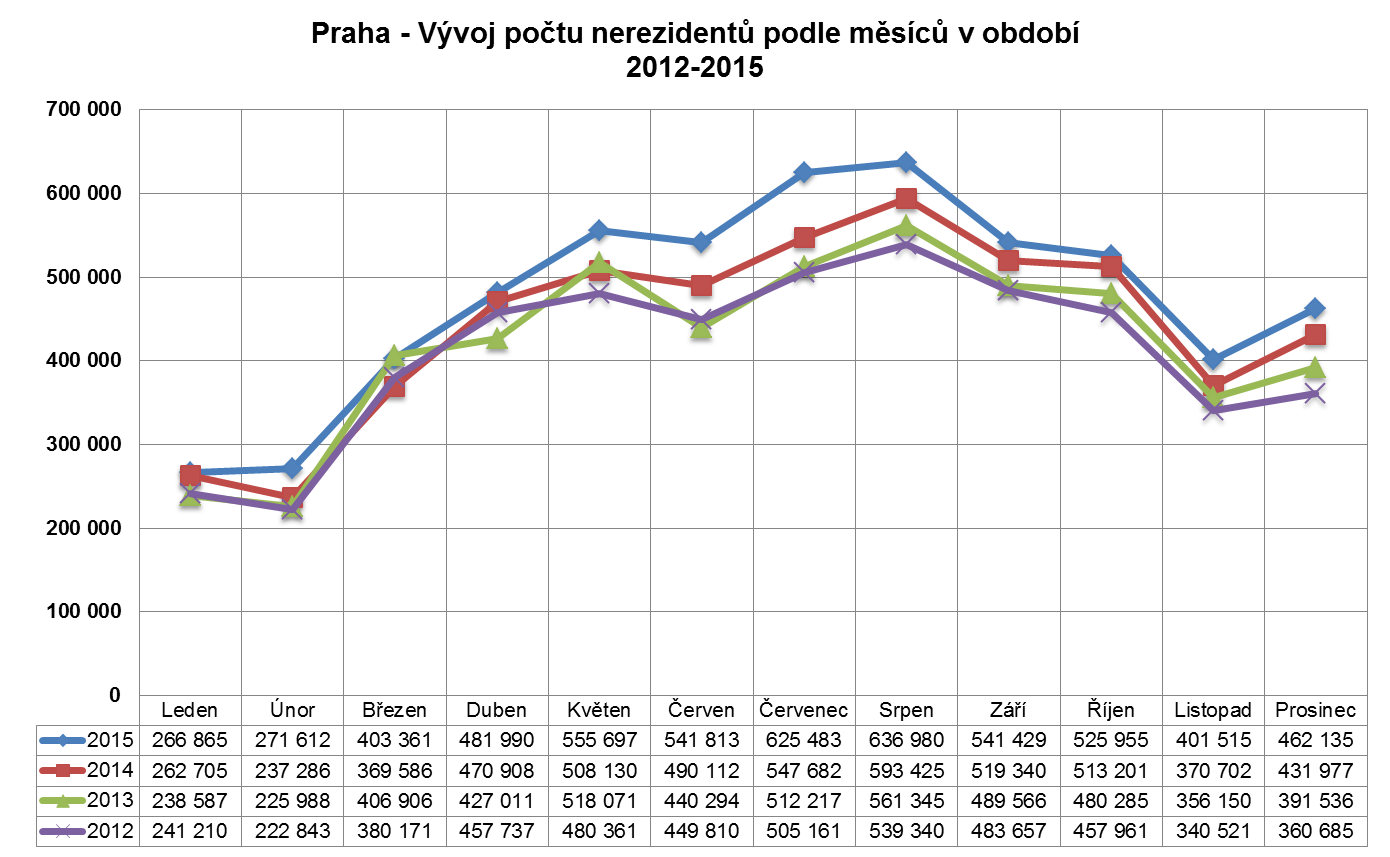 Zdrojové zeměNejvíce zahraničních návštěvníků přijelo v souladu s dlouhodobým vývojem z Německa. Druhé pořadí získaly USA, třetí nejvýznamnější zdrojovou zemí bylo Spojené království Velké Británie a Severního Irska.Složení zemí TOP 10 z hlediska počtu příjezdů se v porovnání s předcházejícím rokem téměř nezměnilo (pouze bylo s těsným rozdílem Španělsko nahrazeno Jižní Koreou), došlo zde ale k několika změnám v pořadí. Nejmarkantnější je posun Ruska z druhého na páté místo, pozici si naopak upevnily USA, Velká Británie nebo Čína.
10 zemí s nejvyšším celkovým počtem návštěvníků v roce 2015:*Poznámka k oběma tabulkám: Skupina asijských zemí, které nejsou ČSÚ sledovány jednotlivě (včetně Tchaj-wanu, Saúdské Arábie a SAE, které od roku 2015 již samostatně sledovány jsou, ale nelze u nich ještě vyjádřit přírůstky a úbytky)Nejvyšší počet přenocování ze zemí:Německo
Němcům patří první příčka ve všech kategoriích: počet příjezdů, přírůstek v návštěvnosti, počet přenocování, přírůstek počtu přenocování. První místo z hlediska počtu příjezdů získali s náskokem 379.461 hostů.
Podíl Němců na celkovém počtu zahraničních hostů činil 14,5 % (resp. 12,6 % na celkovém počtu hostů, kam jsou zahrnuti i rezidenti).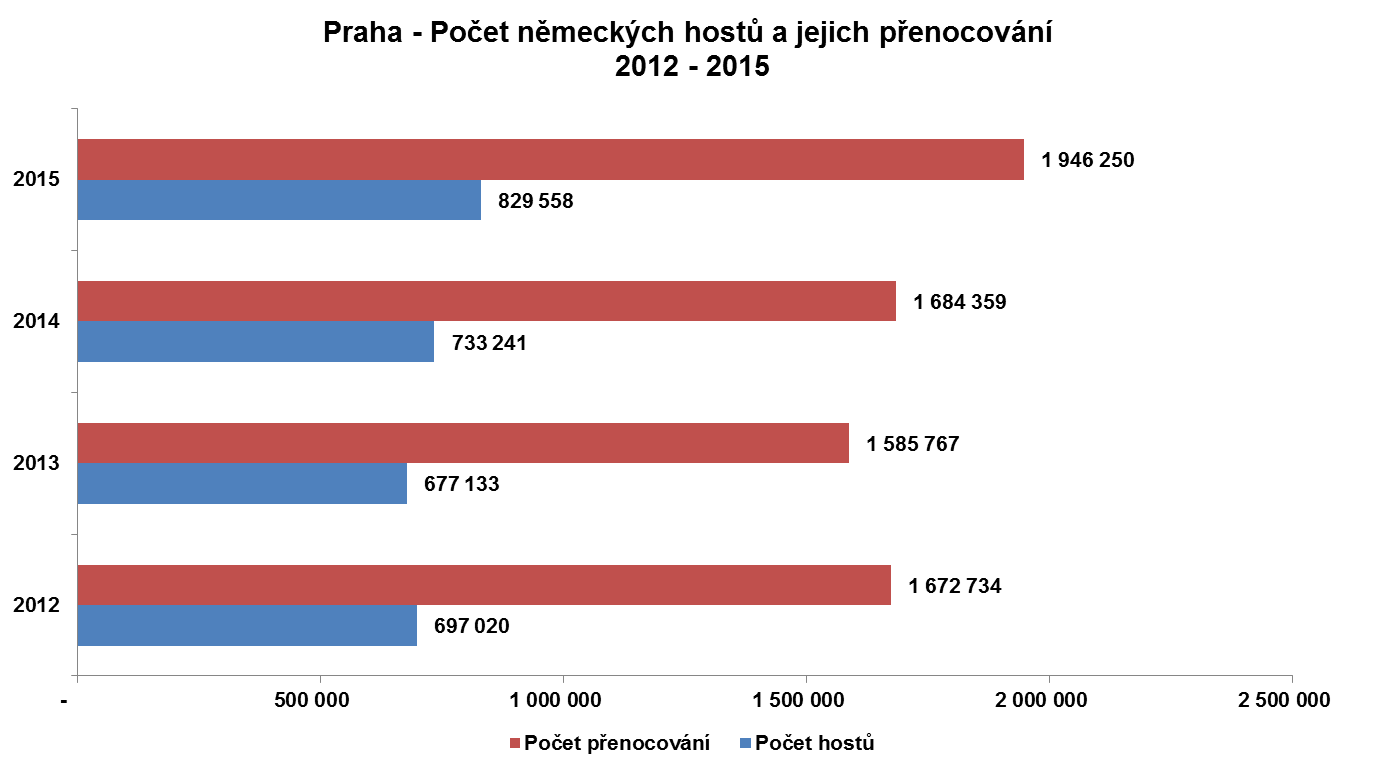 USA
Spojené státy americké se v důsledku úbytku hostů z Ruska a vlastnímu takřka 16% nárůstu počtu příjezdů posunuly v tabulce pořadí podle počtu příjezdů z loňského třetího místa na místo druhé. Podíl hostů z USA na celkové zahraniční návštěvnosti Prahy byl 7,9 % (resp. 6,8 % na celkové návštěvnosti).
Z hlediska počtu přenocování si udržely loňskou třetí pozici, i když nárůst odbydlených nocí přesáhl 18 %.Velká Británie
Spojené království ze stejných důvodů jako USA meziročně také o jedno místo posílilo svoji pozici podle počtu příjezdů. Podíl hostů z Británie na celkové zahraniční návštěvnosti Prahy byl 6,7 % (resp. 5,8 % na celkové návštěvnosti). 
Z hlediska počtu přenocování Spojené království taktéž meziročně postoupilo o jedno místo vpřed, což mu zabezpečil nárůst realizovaných noclehů o 20,7 %.Itálie
Ač množství Italů, kteří navštívili Prahu, meziročně téměř stagnovalo, vzhledem k vývoji návštěvnosti z Ruska i Itálie postoupila na celkovém žebříčku podle počtu hostů o jedno místo vzhůru.Rusko
V návaznosti na vývoj v roce 2014 i během celého roku 2015 docházelo k výraznému úbytku příjezdů z Ruska, který nezastavil ani měsíc prosinec. Rusů se do Prahy meziročně podívalo o 178.213 méně (-37,6 %), což mělo za následek propad v celkovém pořadí zemí podle počtu hostů z druhého na páté místo.
V žebříčku států dle počtu přenocování došlo k posunu z loňské první pozice na druhou. Úbytek ovšem činí 39,8 % - tj. 749.809 noclehů. Výborné umístění Ruska je dáno výrazně dlouhou délkou pobytu, která u příslušníků tohoto národa činila průměrně 4,8 dní.
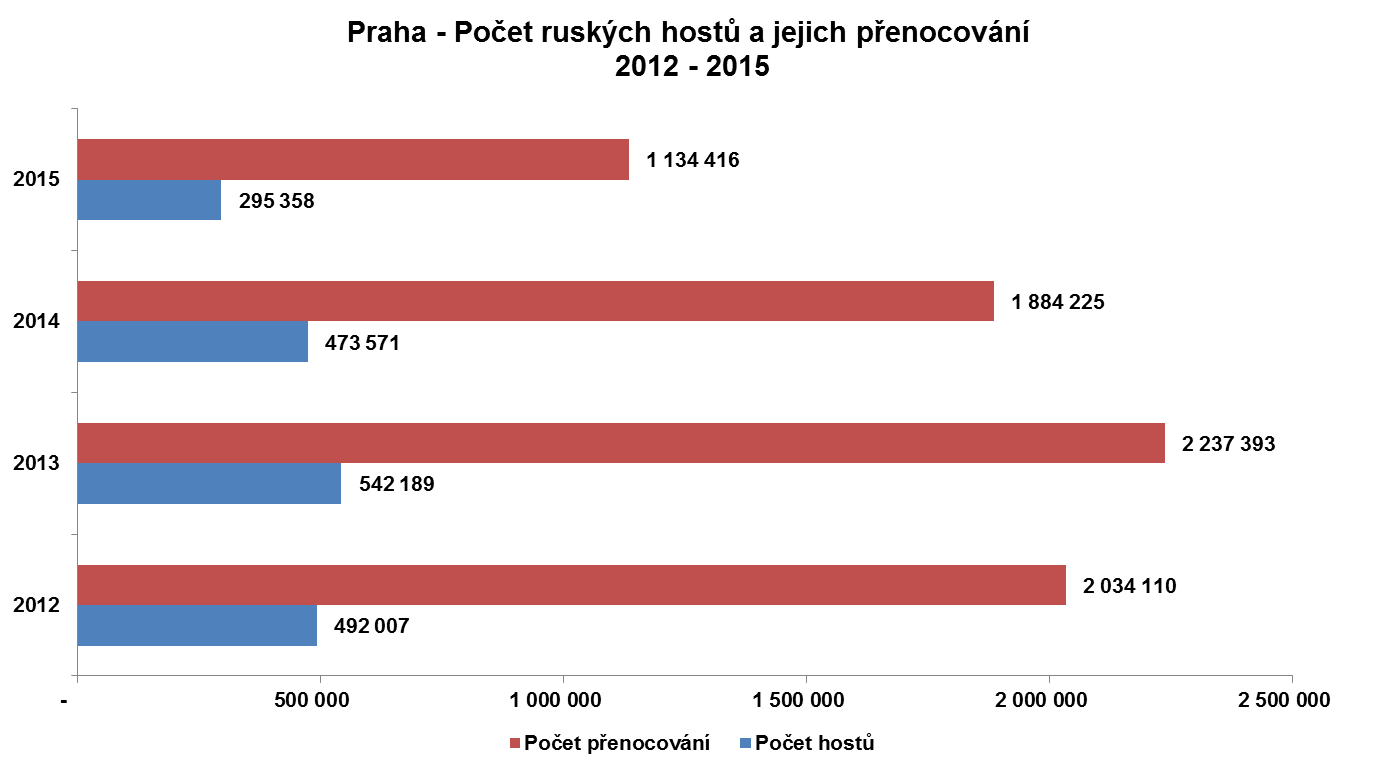 
Slovensko
Přírůstek slovenských návštěvníků byl velmi slibný a oproti přírůstku z let 2014/13 více než dvojnásobný. Slovensko se tak z hlediska návštěvnosti posunulo ze sedmého místa na šesté.Francie
Země s mírným úbytkem počtu hostů ve výši 2,4 %.Španělsko
Již druhým rokem je patrné opětovné oživení zájmu o Prahu ze strany Španělů.Asijské země
Jednou ze stěžejních výhod Prahy je stále se prohlubující diverzifikace zdrojových trhů. Ztráty v příjezdech z jedné oblasti jsou plynule nahrazovány zvyšováním počtu návštěvníků z ostatních regionů, přičemž opravdu výrazná dynamika meziročního růstu je patrná zejména u Jižní Koreje (+51,8 %) nebo Číny (+33,1 %). Z každé z těchto zemí přicestovalo do Prahy během uplynulého roku bezmála 200 tisíc osob. Velmi perspektivně se jeví zvýšený zájem Izraelců (+22,9 %), u nichž je nespornou předností jedna z nejdelších průměrných dob pobytu.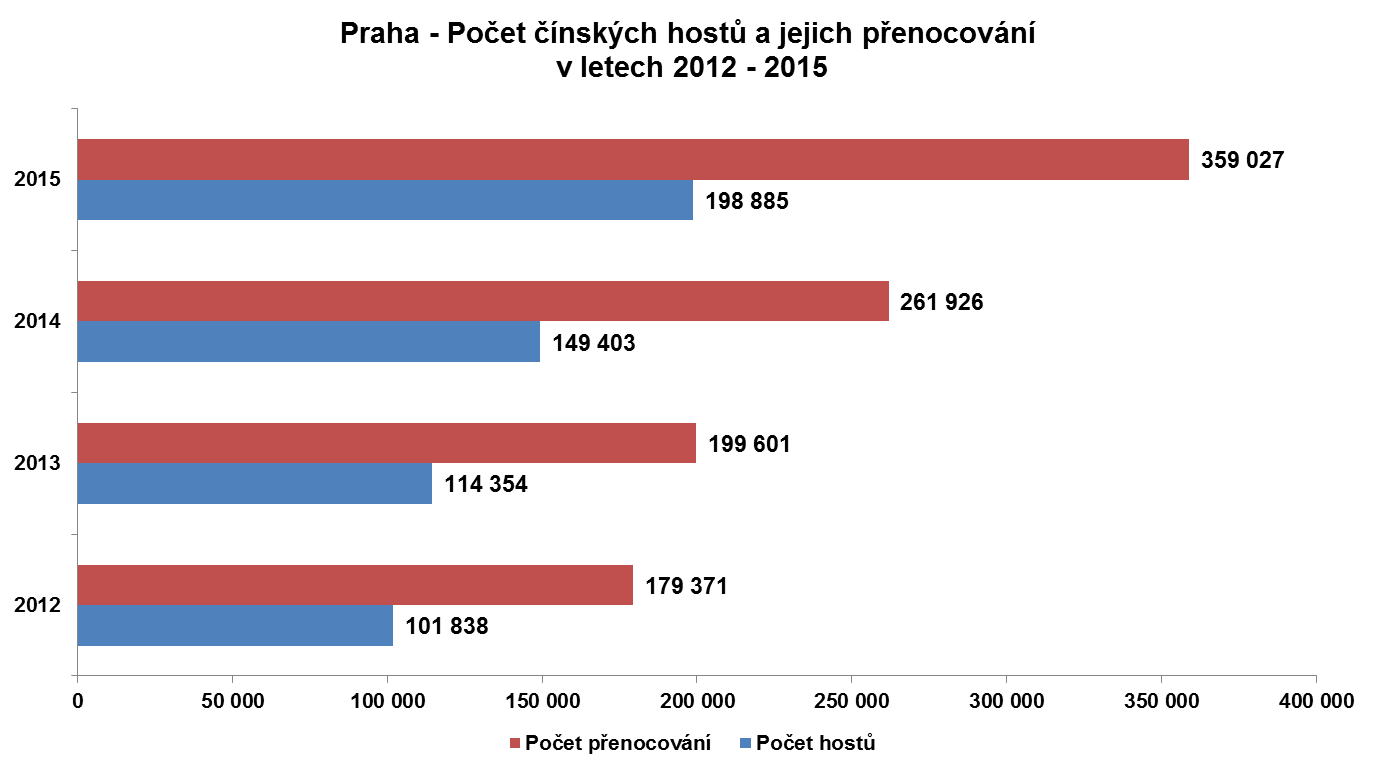 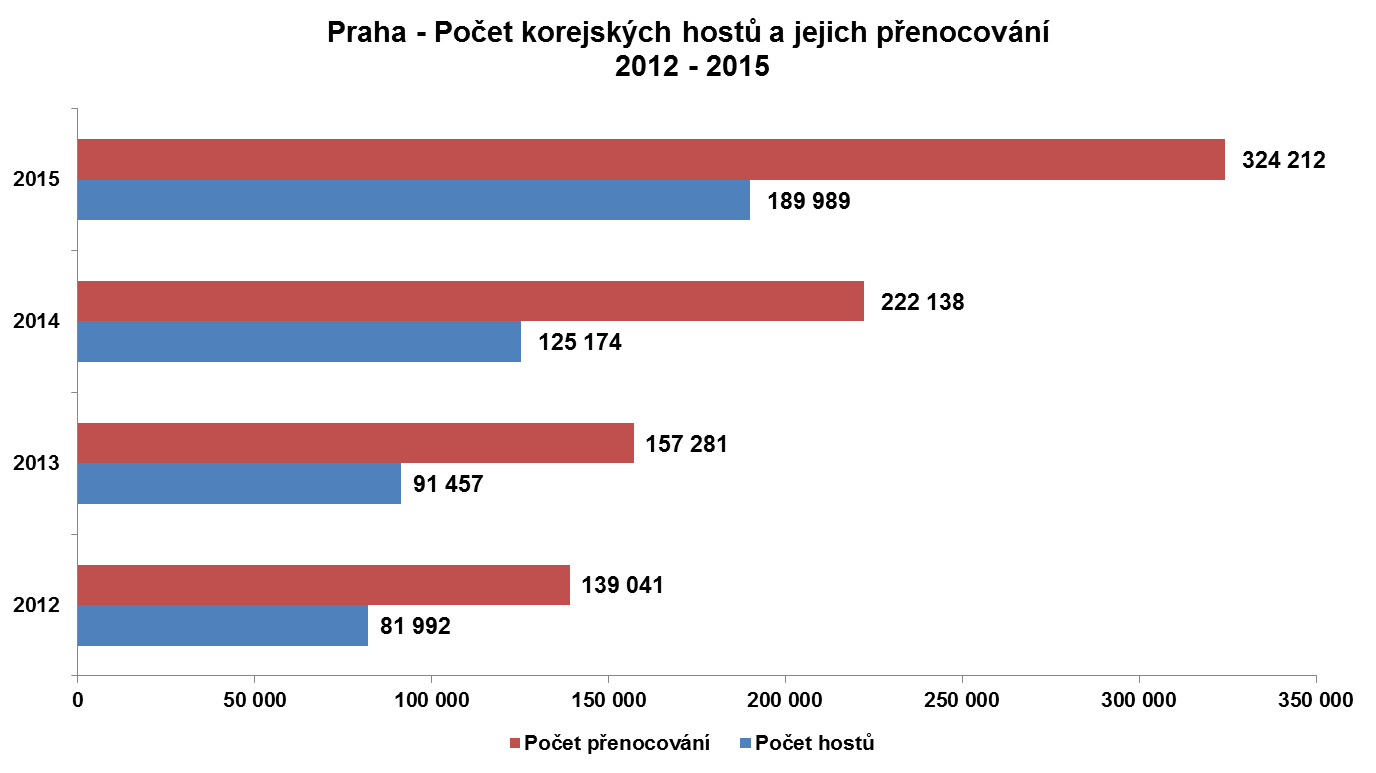 Podíl jednotlivých oblastí světa na cestovním ruchu PrahyPři pohledu na jednotlivé oblasti světa tvořily rozhodující podíl zahraniční návštěvnosti Prahy příjezdy z Evropy – 65,2 %. Podíl hostů z Asie činil 15,3 %, což znamená, že se meziročně o necelá 3 % zvýšil. Účast samotného Ruska byla 5,2 % a v porovnání s rokem 2014 o 3,7 % poklesla. Podíly Severní Ameriky, Jižní Ameriky, Austrálie a Afriky se příliš nezměnily. Při porovnání absolutních přírůstků návštěvnosti z jednotlivých regionů byl ve svém souhrnu nejvyšší přírůstek Evropanů s hodnotou 298.720 osob, i když vzestup počtu Asijců o 207.867 hostů o mnoho nezaostává. 
Zatímco podíl počtu hostů z Evropy na celkovém počtu nerezidentů a podíl počtu jejich přenocování na celku jsou procentuálně takřka totožné, u Asijců vzhledem k obecně krátké době jejich pobytu existuje při porovnání těchto kategorií zřetelný rozdíl. Návštěvníci z Asie sice tvořili 15,3 % všech zahraničních hostů, ale realizovali v Praze jen 13,3 % veškerého zahraničního přenocování. U Ruska jako samostatné oblasti je tomu právě naopak. Rusové představovali sice jen 5,2 % zahraničních hostů, ale zajistili 7,9 % všech zahraničních ubytování.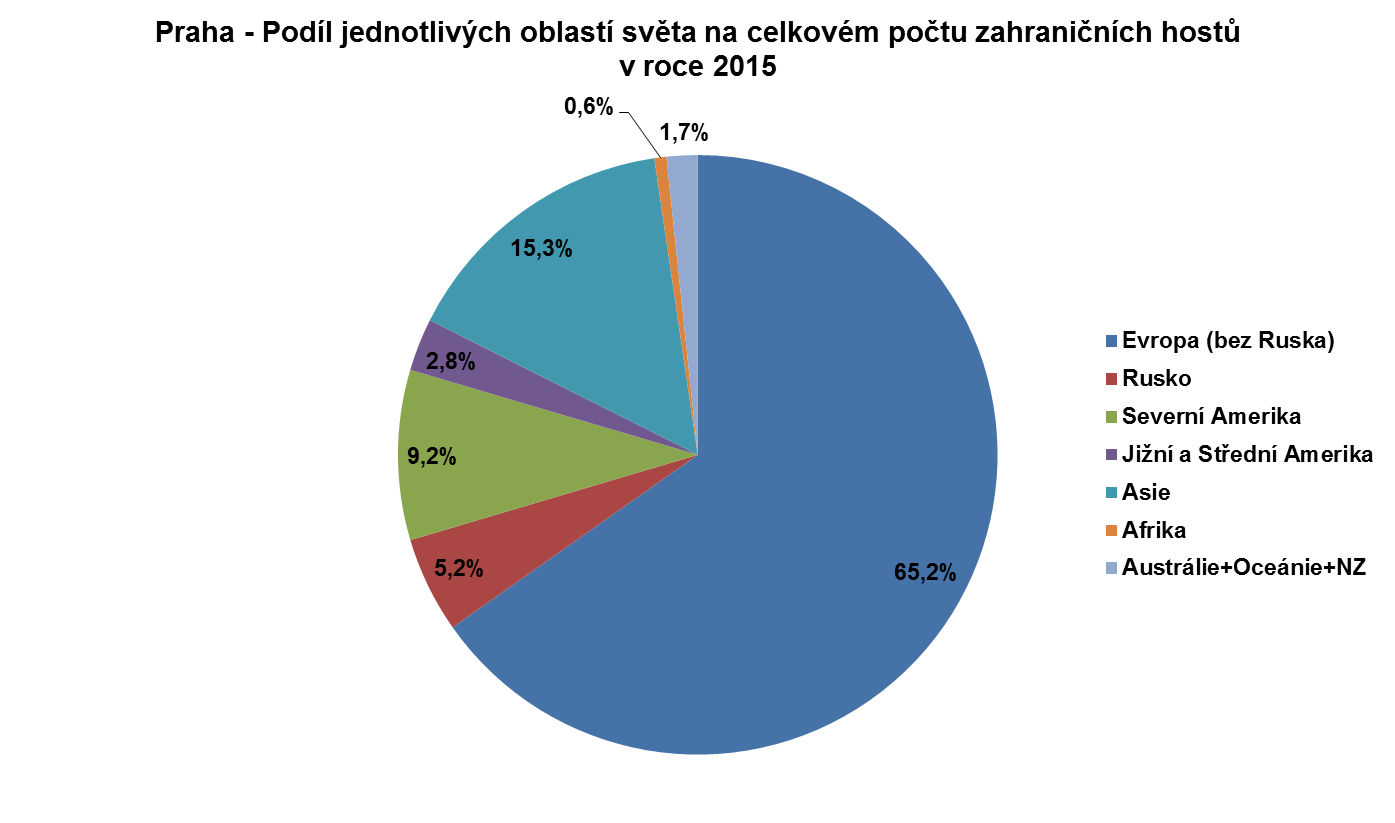 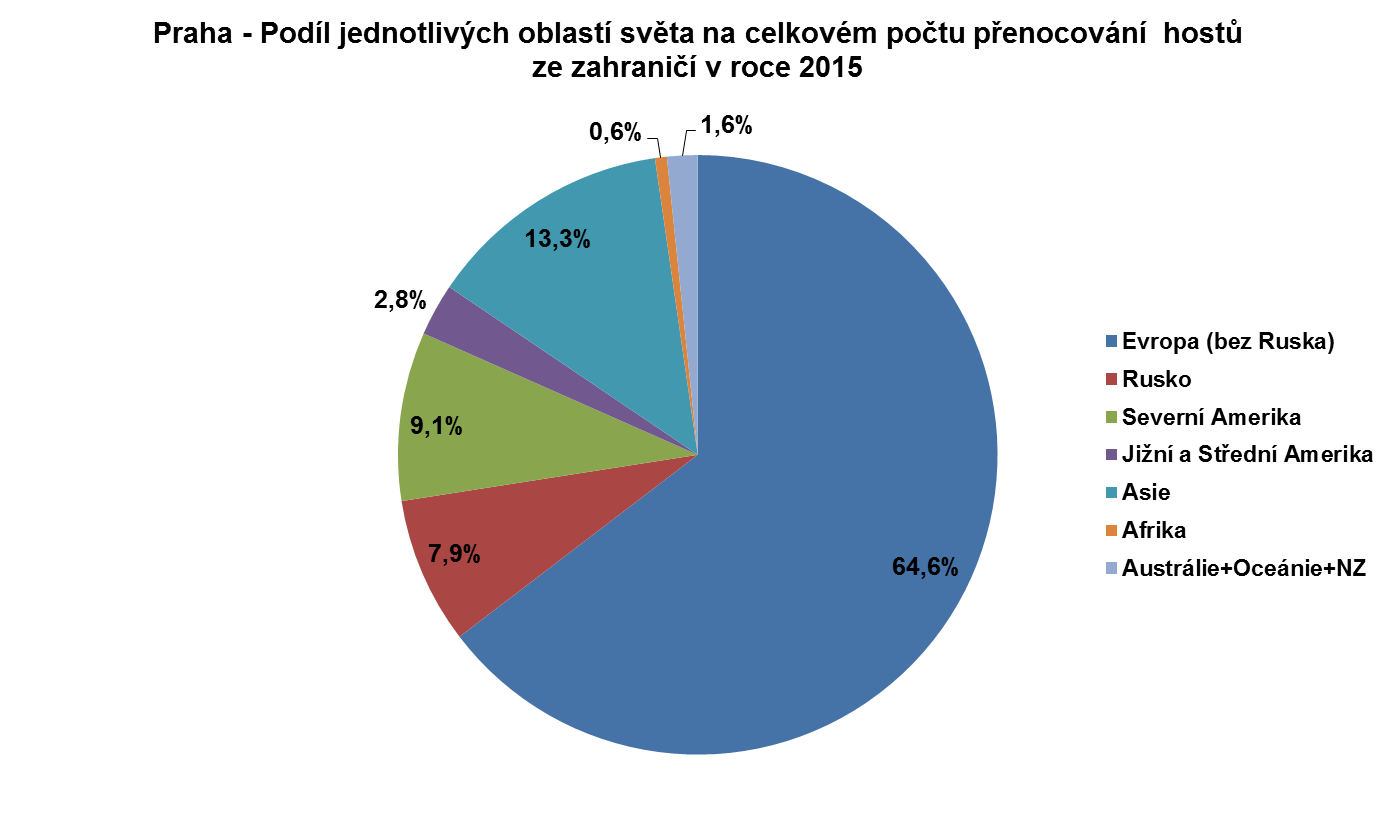 Absolutní přírůstek zahraničních návštěvníků PrahyCelkový přírůstek nerezidentů činil za celý rok 2015 399.781 osob (+7,5 %).Z celkového počtu 52 sledovaných zemí a území u 42 z nich zaevidoval ČSÚ přírůstky
počtu hostů a pouze u deseti byl zaznamenán úbytek příjezdů do Prahy.
Největší přírůstky hostů ve srovnání s rokem 2014 ze zemí:*Poznámka: Skupina asijských zemí, které nejsou ČSÚ sledovány jednotlivě
(včetně Tchaj-wanu, Saúdské Arábie a SAE, které od roku 2015 již samostatně sledovány
jsou, ale nelze u nich ještě vyjádřit přírůstky a úbytky)Největší úbytky hostů ve srovnání s rokem 2014 ze zemí:*Poznámka: Skupina evropských zemí, které nejsou ČSÚ sledovány jednotlivěPrůměrná doba přenocování zahraničních návštěvníkůPrůměrná délka pobytu nerezidentů činila v roce 2015 2,5 noci (3,5 dne).
Nejdéle v Praze pobývali návštěvníci z Ruska – 3,8 noci. 
Nadprůměrně dlouhou dobu pobytu eviduje ČSÚ i u občanů Malty (3,7 noci) 
a Izraele (3,3 noci).
Naproti tomu Korejci strávili v Praze v průměru jen 1,7 noci a Číňané 1,8 noci.Porovnání vývoje CR v Praze s celkovým vývojem v rámci ČRRok 2015 přinesl výrazný úspěch z hlediska příjezdového cestovního ruchu nejen Praze,
ale i celé České republice. V některém z hromadných ubytovacích zařízení na českém území se ubytovalo 17,195.550 hostů. 
Z toho připadalo 49,4 % na rezidenty a 50,6 % na návštěvníky ze zahraničí.Celkový přírůstek počtu hostů tak dosáhl hodnoty 1,608.474 osob (tj. 10,3 %) a podíleli se na něm hosté z domova (+13,3 %) i ze zahraničí (+7,5 %).
Nejvyšší návštěvnost byla z Německa (1,766.539 hostů; +13,7 %), na druhém místě se umístili Slováci (578.216 hostů; +17,4 %), na třetím občané USA (508.951 hostů; +15,3 %).Praha byla stejně jako v předcházejících letech nejnavštěvovanějším krajem. 
Zavítalo sem 65,6 % z celkového počtu zahraničních návštěvníků ČR.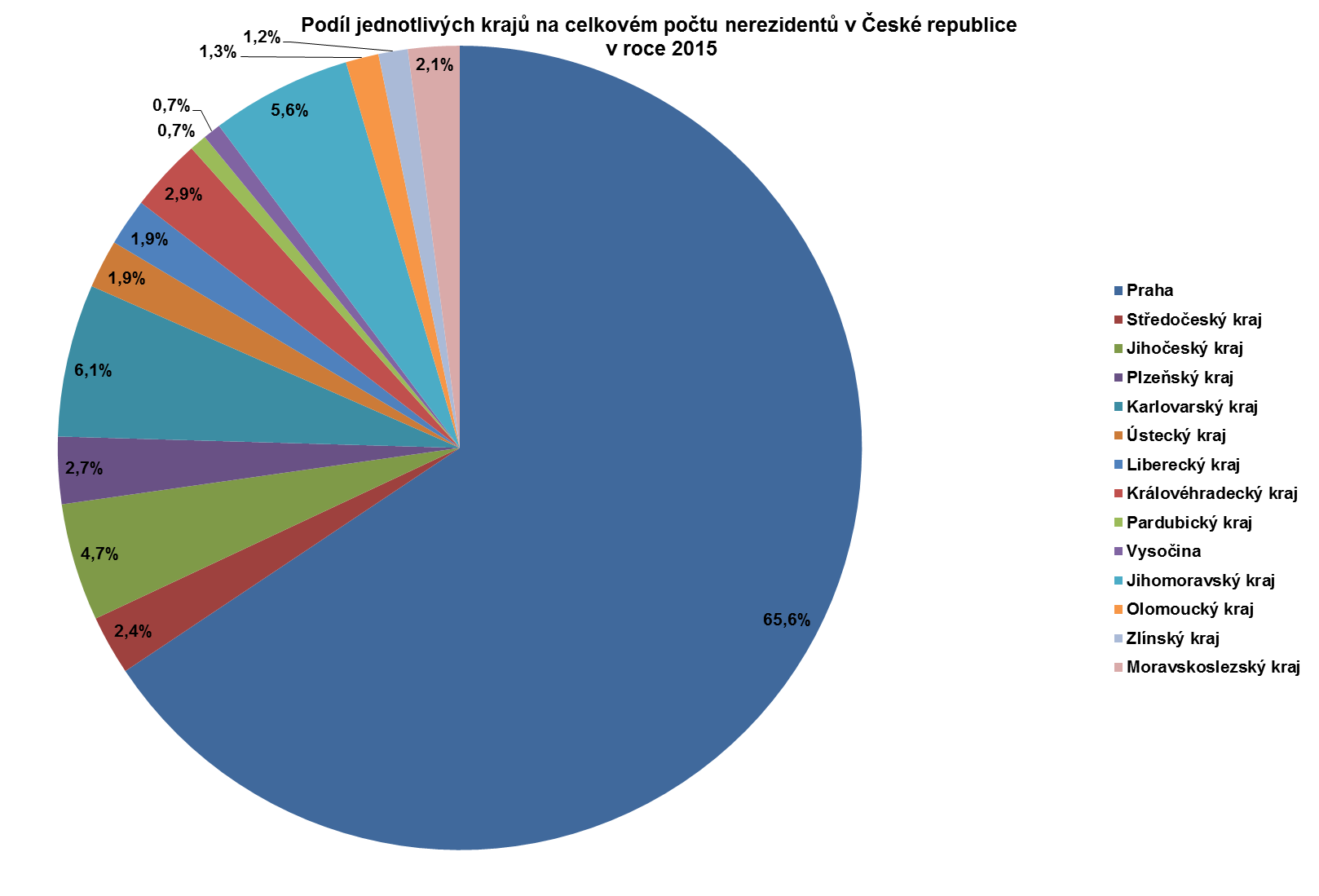 Celkový počet přenocování v České republice činil 47,093.906, rezidenti a nerezidenti se o ně podělili téměř rovným dílem. Meziroční navýšení se přitom rovná 9,7 %, což v absolutním vyjádření přesahuje 4 miliony nocí. Počet přenocování se zvýšil u domácích
i zahraničních hostů. Podíl Prahy na přenocování nerezidentů v rámci ČR byl 61,6 %.Regionálně přibylo meziročně hostů i počtu přenocování ve všech krajích České republiky.Autor: Ing. Martina Kuřitková, oddělení statistiky a analýz, 
Pražská informační služba - Prague City Tourism
na základě údajů Českého statistického úřadu zveřejněných 31. 3. 2016ZeměPočet hostůPřírůstek/ÚbytekPřírůstek/Úbytek v %Německo829.558+96.317+13,1USA450.097+61.280+15,8Velká Británie383.764+46.391+13,8Itálie308.062+3.492+1,1Rusko295.358-178.213-37,6Slovensko241.218+27.551+12,9Ostatní asijské země*219.230+53.849+32,6Francie214.831-5.241-2,4Čína198.885+49.482+33,1Polsko196.615+9.045+4,8Jižní Korea189.989+64.815+51,8ZeměPočet přenocováníPřírůstek/ÚbytekPřírůstek/Úbytek v %Německo1,946.250+261.891+15,5Rusko1,134.416-749.809-39,8USA1,108.210+171.744+18,3Velká Británie989.632+170.038+20,7Itálie883.584+23.696+2,8Francie558.652+45+0,0Španělsko510.010+47.517+10,3Ostatní asijské země*508.254+147.115+40,7Slovensko466.443+67.624+17,0Izrael394.722+93.991+31,3ZeměPřírůstekPřírůstek v %Německo96.317+13,1Jižní Korea64.815+51,8USA61.280+15,8Ostatní asijské země*53.849+32,6Čína49.482+33,1Velká Británie46.391+13,8Slovensko27.551+12,9Turecko25.380+43,0Izrael22.267+22,9Indie17.468+52,9ZeměÚbytekÚbytek v %Rusko-178.213-37,6Ostatní evrop. země*-13.583-12,1Ukrajina-10.863-14,0Francie-5.241-2,4Brazílie-5.138-8,0Austrálie-1.990-2,5